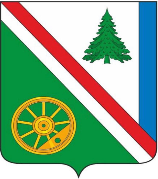 13.03.2024г. № 137РОССИЙСКАЯ ФЕДЕРАЦИЯИРКУТСКАЯ ОБЛАСТЬБРАТСКИЙ РАЙОНВИХОРЕВСКОЕ МУНИЦИПАЛЬНОЕ ОБРАЗОВАНИЕАДМИНИСТРАЦИЯПОСТАНОВЛЕНИЕО ВНЕСЕНИИ ИЗМЕНЕНИЙ В ПОСТАНОВЛЕНИЕ АДМИНИСТРАЦИИ ВИХОРЕВСКОГО ГОРОДСКОГО ПОСЕЛЕНИЯ ОТ 15.02.2023Г. №104 В соответствии с Федеральным законом от 06.10.2003 № 131-ФЗ «Об общих принципах организации местного самоуправления в Российской Федерации», постановлением администрации Вихоревского муниципального образования от 15.02.2023г. №103 «Об утверждении Порядка общественного обсуждения муниципальной программы «Формирование комфортной городской среды на территории Вихоревского городского поселения на 2018-2025 годы»», администрация Вихоревского городского поселения ПОСТАНОВЛЯЕТ:1. Приложение №1 постановления администрации Вихоревского городского поселения от 15.02.2023г. №104 «О создании общественной комиссии для организации общественного обсуждения, проведения оценки предложений заинтересованных лиц, а также для осуществления контроля за реализацией приоритетной программы «Формирование комфортной городской среды на территории Вихоревского городского поселения на 2018-2025 годы» изложить в новой редакции (Приложение 1).4. Настоящее постановление подлежит официальному опубликованию и размещению на официальном сайте администрации Вихоревского городского поселения. 5. Контроль за исполнением настоящего постановления оставляю за собой.Глава Вихоревскогомуниципального образования                                                               Н.Ю. ДружининПриложение 1 к постановлению администрации Вихоревского городского поселенияПриложение №1 к постановлению администрации Вихоревского городского поселенияСОСТАВобщественной комиссии по организации общественного
обсуждения, проведения оценки предложений заинтересованных лиц, а также по осуществлению контроля за реализацией программы «Формирование комфортной городской среды на территории Вихоревского городского поселения на 2018-2025 годы»от13.03.2024г.№137от15.02.2023г.№104Дружинин Н.Ю.Дружинин Н.Ю.-Глава Вихоревского муниципального образования, председатель комиссии;Глава Вихоревского муниципального образования, председатель комиссии;Глава Вихоревского муниципального образования, председатель комиссии;Юрочкин А.А.Юрочкин А.А.-Первый заместитель главы Вихоревского муниципального образования, заместитель председателя комиссии;Первый заместитель главы Вихоревского муниципального образования, заместитель председателя комиссии;Первый заместитель главы Вихоревского муниципального образования, заместитель председателя комиссии;Корчагина А.А.Корчагина А.А.-Заместитель начальника отдела жилищно-коммунального хозяйств архитектуры и строительства администрации Вихоревского городского поселения, секретарь комиссии.Заместитель начальника отдела жилищно-коммунального хозяйств архитектуры и строительства администрации Вихоревского городского поселения, секретарь комиссии.Заместитель начальника отдела жилищно-коммунального хозяйств архитектуры и строительства администрации Вихоревского городского поселения, секретарь комиссии.Члены комиссии:Члены комиссии:Члены комиссии:Члены комиссии:Члены комиссии:Члены комиссии:1Дударева Г.А.Дударева Г.А.Дударева Г.А.-Управляющий делами администрации Вихоревского городского поселения, заместитель председателя комиссии;2Ведерникова М.А.Ведерникова М.А.Ведерникова М.А.-Начальник юридического отдела администрации Вихоревского городского поселения;3Попова А.В.Попова А.В.Попова А.В.-Начальник отдела жилищно-коммунального хозяйств архитектуры и строительства администрации Вихоревского городского поселения;4Золотуева А.Е.Золотуева А.Е.Золотуева А.Е.-Начальник финансово-экономического управления администрации Вихоревского городского поселения;5Черкалюк Н.В.Черкалюк Н.В.Черкалюк Н.В.-Заведующий сектором по работе с муниципальным имуществом и землеустройству администрации Вихоревского городского поселения;6Кучер В.С.Кучер В.С.Кучер В.С.-Ведущий специалист сектора по работе с муниципальным имуществом и землеустройству администрации Вихоревского городского поселения;7Пагина О.А.Пагина О.А.Пагина О.А.-Главный специалист отдела жилищно-коммунального хозяйств архитектуры и строительства администрации Вихоревского городского поселения;8Мусина О.Н.Мусина О.Н.Мусина О.Н.-Ведущий специалист отдела жилищно-коммунального хозяйств архитектуры и строительства администрации Вихоревского городского поселения;9Гордеева Л.В.Гордеева Л.В.Гордеева Л.В.-Консультант по ГО и ЧС администрации Вихоревского городского поселения;10Ремизова Л.Г.Ремизова Л.Г.Ремизова Л.Г.-Депутат Думы Вихоревского муниципального образования V созыва округа №12;11Радченко Д.О.Радченко Д.О.Радченко Д.О.-Депутат Думы Вихоревского муниципального образования V созыва округа №14;12Сигида С.В.Сигида С.В.Сигида С.В.-Депутат Думы Вихоревского муниципального образования V созыва округа №7;13Корытко Л.М.Корытко Л.М.Корытко Л.М.-Депутат Думы Вихоревского муниципального образования V созыва округа №3;14Никифорова Н.В.Никифорова Н.В.Никифорова Н.В.-Генеральный директор ООО «Вихоревский РКЦ»;15Малайкин О.А.Малайкин О.А.Малайкин О.А.-Генеральный директор ООО «Шале»;16Корчагина Г.И.Корчагина Г.И.Корчагина Г.И.-Директор ООО УК «ВКС»;17Литвиненко А.В.Литвиненко А.В.Литвиненко А.В.-Директор ООО «УК ЖЭС».